	5. JURO COMPUTER KUPA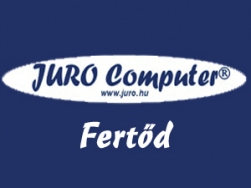 Adventi gyermek labdarúgó teremtorna verseny kiírásaTorna rendezője: Babos József Térségi Általános Iskola DSKTorna célja: Gyermek labdarúgás népszerűsítése. Versenyzési lehetőség a környék iskolás csapatai részére. A torna legjobb csapatának eldöntése. Tehetséges labdarúgók felkutatása. Sportkapcsolatok ápolása.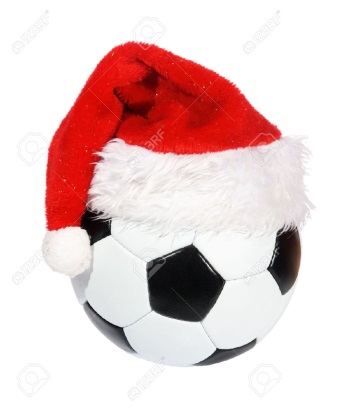 Torna helye, ideje: Fertőd, BJT Általános Iskola tornaterme.
2016.december 6.-án, kedden 13.30 órai kezdettel.Torna résztvevői: A meghívott iskolák III. korcsoportos fiú csapatai. 
(2004.01.01 után születettek)Játékszabályok: A kispályás teremlabdarúgás szabályai.(max.10 fő/csapat)
4+1 fős csapatok folyamatos cserékkel. A résztvevő csapatok számától 
függően körmérkőzések vagy 2 csoportban csoportmérkőzések helyosztókkal.
A helyezéseket eldönti a pontkülönbség,egymás elleni eredmény,gólkülönbség,
több rúgott gól. Helyosztóknál és döntőnél döntetlen esetén 3-3 büntetőrúgás. Játék 4-es futsal labdával.Játékidő: 2x8 perces  vagy 1x12 perces mérkőzések.Díjazás: I. helyezett vándorkupa, I-III. helyezett érem és oklevél,további helyezettek oklevél Igazolás: Igény szerint diákigazolvánnyal.Jelentkezés: 2016.november 28-ig az iskola telefonszámán (370-914),vagy a            nemvesz@freemail.hu e-mail címen. A versenykiírás megtekinthető honlapunkon is! (www.fertodiskola.hu)Résztvevő iskolák: Nagycenk, Pereszteg, Hegykő, Fertőszéplak, Fertőszentmiklós, FertődFertőd,2016-11-4	Németh István	testnevelő